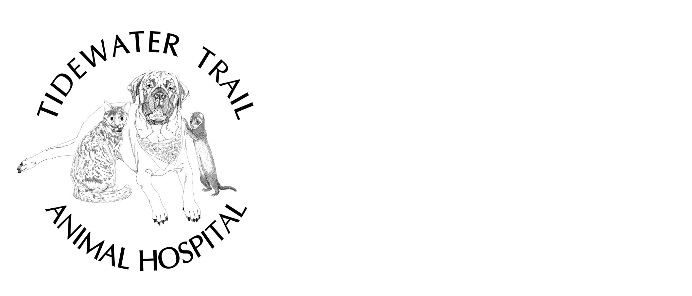 Boarding Check-In FormYour Name_______________________ Pet’s name___________________Phone number____________________ Address____________________________________________Email____________________________TO PREVENT THE SPREAD OF INFECTIOUS DISEASES AND PARASITES, IT IS THE POLICY OF TIDEWATER TRAIL ANIMAL HOSPITAL THAT ALL BOARDED AND HOSPITALIZED PETS MUST BE CURRENT ON ALL CORE VACCINES AND FREE OF INTESTINAL AND EXTERNAL PARASITES.REQUIRED VACCINES:Dogs: Distemper/Parvo, Bordetella (Kennel cough), Influenza H3N2, RabiesCats: Feline distemper, RabiesALL PETS MUST HAVE A NEGATIVE FECAL WITHIN THE LAST YEAR!Services to be performed while boarding: _________________________________________BOARDING INFORMATION:Recent illnesses, medical conditions or problems (heart disease, skin infection, ear infection, etc.) _______________________________________________________Medications and dosages to be administered: ______________________________Feeding instructions: food, amount and frequency: ____________________________________________________________________Personal items left with your pet: _________________________________________Boarding can be stressful for pets. If your pet appears to be excessively stressed during boarding, a mild sedative may be helpful to ease the transition. This would be used in cases of excessive vocalization, not eating and avoidance behavior. I give Tidewater Trail Animal Hospital permission to administer medication to my pet to help alleviate stress while boarding ONLY if it is deemed appropriate.		Owner’s initials ____I wish to be called if medication to reduce anxiety is deemed appropriate. Owner’s initials ____I decline medication to reduce anxiety even if it is deemed appropriate.	 Owner’s initials ____Medication costs about $5 per day (including daily medication fee)TIDEWATER TRAIL ANIMAL HOSPITAL IS NOT RESPONSIBLE FOR LOST OR DAMAGED ITEMSWe recommend that your pet be bathed or groomed prior to the end of his/her stay to ensure they go home clean.Bath____ or Grooming ____ (Grooms include bath, nail trim, anal gland expression, ear pluck and ear cleaning)While we try to provide a pleasant and comfortable boarding situation, some pets become over-excited and require daily bathing in order to maintain proper hygiene. If we have to batheyour pet more than five times during its stay, there will be a charge of $16.22 in addition to normal boarding fees and grooming fees.          			Owner initials: ______HOSPITAL POLICY FOR TREATMENT OF SICK PETS:It is not uncommon for some pets to become ill while boarding. A great majority are minor, related to stress, change in routine and environmental change (i.e. diarrhea, not eating, and skin problems) occasionally, the problem can be more serious. We, as the doctors and staff of Tidewater Trail Animal Hospital (TTAH), have dedicated our lives to caring for pets and preventing unnecessary suffering. We cannot stand aside while an animal is suffering unduly. Therefore, we have adopted a treatment policy for handling health problems should they arise in boarding pets. Acceptance of this policy is MANDATORY for your pet to board at TTAH.Diarrhea/Stomach upset: A fecal examination will be performed at the first episode of diarrhea. If parasites are identified, the pet will be treated accordingly. If no parasites are noted, your pet will be put on a special hospital diet and monitored as long as they are acting normal. If there is no improvement in the stool after 24 hours, a brief exam will be performed and appropriate medication dispensed.              Owner initials _____Any animal that appears to our staff to be ill or having a medical problem, such as a skin or ear infection, that necessitates immediate attention will be examined and treated accordingly. Sometimes, this requires additional minor diagnostics (UA or ear cytology). If the problem is deemed routine and non-life threatening by the doctor, you may not be contacted. The condition will be discussed on your return. Although we will be as conservative as possible, we require your consent for a minimum limit of $250 in assessment and treatment of such problems._____ I consent to $250 treatment limit for my pet while it is boarding_____ I consent to more than $250 treatment for my pet while boarding. Limit $______										Owner initials _____Emergency contact numbers: 1)	2)	3)Signature of owner/agent: ________________________ date: ___________________